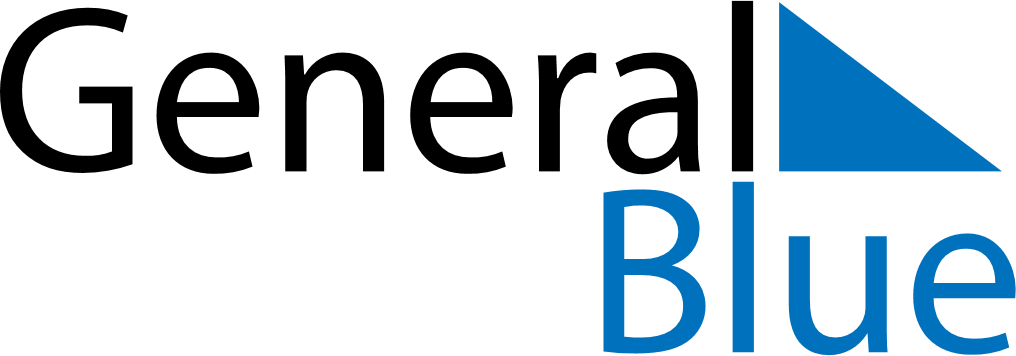 February 2024February 2024February 2024February 2024February 2024February 2024Beloeil, Wallonia, BelgiumBeloeil, Wallonia, BelgiumBeloeil, Wallonia, BelgiumBeloeil, Wallonia, BelgiumBeloeil, Wallonia, BelgiumBeloeil, Wallonia, BelgiumSunday Monday Tuesday Wednesday Thursday Friday Saturday 1 2 3 Sunrise: 8:21 AM Sunset: 5:35 PM Daylight: 9 hours and 13 minutes. Sunrise: 8:20 AM Sunset: 5:37 PM Daylight: 9 hours and 17 minutes. Sunrise: 8:18 AM Sunset: 5:38 PM Daylight: 9 hours and 20 minutes. 4 5 6 7 8 9 10 Sunrise: 8:17 AM Sunset: 5:40 PM Daylight: 9 hours and 23 minutes. Sunrise: 8:15 AM Sunset: 5:42 PM Daylight: 9 hours and 26 minutes. Sunrise: 8:13 AM Sunset: 5:44 PM Daylight: 9 hours and 30 minutes. Sunrise: 8:12 AM Sunset: 5:45 PM Daylight: 9 hours and 33 minutes. Sunrise: 8:10 AM Sunset: 5:47 PM Daylight: 9 hours and 37 minutes. Sunrise: 8:09 AM Sunset: 5:49 PM Daylight: 9 hours and 40 minutes. Sunrise: 8:07 AM Sunset: 5:51 PM Daylight: 9 hours and 43 minutes. 11 12 13 14 15 16 17 Sunrise: 8:05 AM Sunset: 5:52 PM Daylight: 9 hours and 47 minutes. Sunrise: 8:03 AM Sunset: 5:54 PM Daylight: 9 hours and 50 minutes. Sunrise: 8:02 AM Sunset: 5:56 PM Daylight: 9 hours and 54 minutes. Sunrise: 8:00 AM Sunset: 5:58 PM Daylight: 9 hours and 58 minutes. Sunrise: 7:58 AM Sunset: 6:00 PM Daylight: 10 hours and 1 minute. Sunrise: 7:56 AM Sunset: 6:01 PM Daylight: 10 hours and 5 minutes. Sunrise: 7:54 AM Sunset: 6:03 PM Daylight: 10 hours and 8 minutes. 18 19 20 21 22 23 24 Sunrise: 7:52 AM Sunset: 6:05 PM Daylight: 10 hours and 12 minutes. Sunrise: 7:50 AM Sunset: 6:07 PM Daylight: 10 hours and 16 minutes. Sunrise: 7:48 AM Sunset: 6:08 PM Daylight: 10 hours and 19 minutes. Sunrise: 7:47 AM Sunset: 6:10 PM Daylight: 10 hours and 23 minutes. Sunrise: 7:45 AM Sunset: 6:12 PM Daylight: 10 hours and 27 minutes. Sunrise: 7:43 AM Sunset: 6:13 PM Daylight: 10 hours and 30 minutes. Sunrise: 7:41 AM Sunset: 6:15 PM Daylight: 10 hours and 34 minutes. 25 26 27 28 29 Sunrise: 7:39 AM Sunset: 6:17 PM Daylight: 10 hours and 38 minutes. Sunrise: 7:37 AM Sunset: 6:19 PM Daylight: 10 hours and 42 minutes. Sunrise: 7:34 AM Sunset: 6:20 PM Daylight: 10 hours and 45 minutes. Sunrise: 7:32 AM Sunset: 6:22 PM Daylight: 10 hours and 49 minutes. Sunrise: 7:30 AM Sunset: 6:24 PM Daylight: 10 hours and 53 minutes. 